ro.1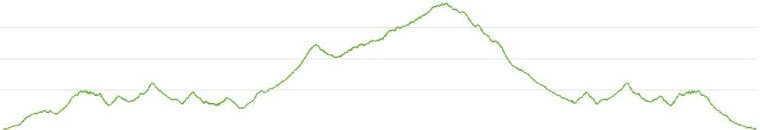 Elevation Map for 50 miler